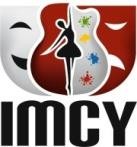 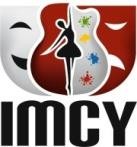 INFORMACIÓN GENERALINFORMACIÓN GENERALINFORMACIÓN GENERALINFORMACIÓN GENERALINFORMACIÓN GENERALINFORMACIÓN GENERALINFORMACIÓN GENERALINFORMACIÓN GENERALINFORMACIÓN GENERALINFORMACIÓN GENERALINFORMACIÓN GENERALINFORMACIÓN GENERALINFORMACIÓN GENERALINFORMACIÓN GENERALINFORMACIÓN GENERALINFORMACIÓN GENERALINFORMACIÓN GENERALINFORMACIÓN GENERALINFORMACIÓN GENERALNombre de la bailarina:No celularNo celularNombre del bailarínNo.celularNo.celularNOTA: Número máximo de personas por grupo: 3 integrantes.NOTA: Número máximo de personas por grupo: 3 integrantes.NOTA: Número máximo de personas por grupo: 3 integrantes.NOTA: Número máximo de personas por grupo: 3 integrantes.NOTA: Número máximo de personas por grupo: 3 integrantes.NOTA: Número máximo de personas por grupo: 3 integrantes.NOTA: Número máximo de personas por grupo: 3 integrantes.NOTA: Número máximo de personas por grupo: 3 integrantes.NOTA: Número máximo de personas por grupo: 3 integrantes.NOTA: Número máximo de personas por grupo: 3 integrantes.NOTA: Número máximo de personas por grupo: 3 integrantes.NOTA: Número máximo de personas por grupo: 3 integrantes.NOTA: Número máximo de personas por grupo: 3 integrantes.NOTA: Número máximo de personas por grupo: 3 integrantes.NOTA: Número máximo de personas por grupo: 3 integrantes.NOTA: Número máximo de personas por grupo: 3 integrantes.NOTA: Número máximo de personas por grupo: 3 integrantes.NOTA: Número máximo de personas por grupo: 3 integrantes.NOTA: Número máximo de personas por grupo: 3 integrantes.INFORMACIÓN DE UBICACIÓN DE LA PAREJAINFORMACIÓN DE UBICACIÓN DE LA PAREJAINFORMACIÓN DE UBICACIÓN DE LA PAREJAINFORMACIÓN DE UBICACIÓN DE LA PAREJAINFORMACIÓN DE UBICACIÓN DE LA PAREJAINFORMACIÓN DE UBICACIÓN DE LA PAREJAINFORMACIÓN DE UBICACIÓN DE LA PAREJAINFORMACIÓN DE UBICACIÓN DE LA PAREJAINFORMACIÓN DE UBICACIÓN DE LA PAREJAINFORMACIÓN DE UBICACIÓN DE LA PAREJAINFORMACIÓN DE UBICACIÓN DE LA PAREJAINFORMACIÓN DE UBICACIÓN DE LA PAREJAINFORMACIÓN DE UBICACIÓN DE LA PAREJAINFORMACIÓN DE UBICACIÓN DE LA PAREJAINFORMACIÓN DE UBICACIÓN DE LA PAREJAINFORMACIÓN DE UBICACIÓN DE LA PAREJAINFORMACIÓN DE UBICACIÓN DE LA PAREJAINFORMACIÓN DE UBICACIÓN DE LA PAREJAINFORMACIÓN DE UBICACIÓN DE LA PAREJA(*)País:(*)Departamento:(*)Departamento:(*)Departamento:(*)Departamento:(*)Departamento:(*)Departamento:(*)Departamento:(*)Ciudad/municipio:Área:Área:Área:Área:Área:Área:Área:Urbana:Urbana:Urbana:Urbana:Rural:(*)Dirección:Comuna / corregimiento:Comuna / corregimiento:Comuna / corregimiento:Comuna / corregimiento:Comuna / corregimiento:Comuna / corregimiento:Comuna / corregimiento:(*)Correo electrónico:NOTA: Toda notificación y comunicación por parte del instituto municipal de cultura de yumbo se realizarán al correo electrónico registrado en este formulario. Asegúrese de escribirlo de manera clara y correcta.NOTA: Toda notificación y comunicación por parte del instituto municipal de cultura de yumbo se realizarán al correo electrónico registrado en este formulario. Asegúrese de escribirlo de manera clara y correcta.NOTA: Toda notificación y comunicación por parte del instituto municipal de cultura de yumbo se realizarán al correo electrónico registrado en este formulario. Asegúrese de escribirlo de manera clara y correcta.NOTA: Toda notificación y comunicación por parte del instituto municipal de cultura de yumbo se realizarán al correo electrónico registrado en este formulario. Asegúrese de escribirlo de manera clara y correcta.NOTA: Toda notificación y comunicación por parte del instituto municipal de cultura de yumbo se realizarán al correo electrónico registrado en este formulario. Asegúrese de escribirlo de manera clara y correcta.NOTA: Toda notificación y comunicación por parte del instituto municipal de cultura de yumbo se realizarán al correo electrónico registrado en este formulario. Asegúrese de escribirlo de manera clara y correcta.NOTA: Toda notificación y comunicación por parte del instituto municipal de cultura de yumbo se realizarán al correo electrónico registrado en este formulario. Asegúrese de escribirlo de manera clara y correcta.NOTA: Toda notificación y comunicación por parte del instituto municipal de cultura de yumbo se realizarán al correo electrónico registrado en este formulario. Asegúrese de escribirlo de manera clara y correcta.NOTA: Toda notificación y comunicación por parte del instituto municipal de cultura de yumbo se realizarán al correo electrónico registrado en este formulario. Asegúrese de escribirlo de manera clara y correcta.NOTA: Toda notificación y comunicación por parte del instituto municipal de cultura de yumbo se realizarán al correo electrónico registrado en este formulario. Asegúrese de escribirlo de manera clara y correcta.NOTA: Toda notificación y comunicación por parte del instituto municipal de cultura de yumbo se realizarán al correo electrónico registrado en este formulario. Asegúrese de escribirlo de manera clara y correcta.NOTA: Toda notificación y comunicación por parte del instituto municipal de cultura de yumbo se realizarán al correo electrónico registrado en este formulario. Asegúrese de escribirlo de manera clara y correcta.NOTA: Toda notificación y comunicación por parte del instituto municipal de cultura de yumbo se realizarán al correo electrónico registrado en este formulario. Asegúrese de escribirlo de manera clara y correcta.NOTA: Toda notificación y comunicación por parte del instituto municipal de cultura de yumbo se realizarán al correo electrónico registrado en este formulario. Asegúrese de escribirlo de manera clara y correcta.NOTA: Toda notificación y comunicación por parte del instituto municipal de cultura de yumbo se realizarán al correo electrónico registrado en este formulario. Asegúrese de escribirlo de manera clara y correcta.NOTA: Toda notificación y comunicación por parte del instituto municipal de cultura de yumbo se realizarán al correo electrónico registrado en este formulario. Asegúrese de escribirlo de manera clara y correcta.NOTA: Toda notificación y comunicación por parte del instituto municipal de cultura de yumbo se realizarán al correo electrónico registrado en este formulario. Asegúrese de escribirlo de manera clara y correcta.NOTA: Toda notificación y comunicación por parte del instituto municipal de cultura de yumbo se realizarán al correo electrónico registrado en este formulario. Asegúrese de escribirlo de manera clara y correcta.NOTA: Toda notificación y comunicación por parte del instituto municipal de cultura de yumbo se realizarán al correo electrónico registrado en este formulario. Asegúrese de escribirlo de manera clara y correcta.INFORMACIÓN DEL DIRECTOR GENERALINFORMACIÓN DEL DIRECTOR GENERALINFORMACIÓN DEL DIRECTOR GENERALINFORMACIÓN DEL DIRECTOR GENERALINFORMACIÓN DEL DIRECTOR GENERALINFORMACIÓN DEL DIRECTOR GENERALINFORMACIÓN DEL DIRECTOR GENERALINFORMACIÓN DEL DIRECTOR GENERALINFORMACIÓN DEL DIRECTOR GENERALINFORMACIÓN DEL DIRECTOR GENERALINFORMACIÓN DEL DIRECTOR GENERALINFORMACIÓN DEL DIRECTOR GENERALINFORMACIÓN DEL DIRECTOR GENERALINFORMACIÓN DEL DIRECTOR GENERALINFORMACIÓN DEL DIRECTOR GENERALINFORMACIÓN DEL DIRECTOR GENERALINFORMACIÓN DEL DIRECTOR GENERALINFORMACIÓN DEL DIRECTOR GENERALINFORMACIÓN DEL DIRECTOR GENERAL(*)Nombre Completo:(*)Tipo de Identificación:C.CC.E(*)Pasaporte(*)Pasaporte(*)Pasaporte(*)Número(*)Número(*)Número(*)Número(*)Lugar de Expedición:Género:Género:Género:MasculinoMasculinoMasculinoFemenino(*)Fecha de Nacimiento dd/mm/aaaa:(*)Edad(*)Edad(*)Edad(*)País de Nacimiento:(*)País de Nacimiento:(*)País de Nacimiento:(*)País de Nacimiento:(*)País de Nacimiento:(*)País de Nacimiento:(*)Departamento:(*)Ciudad/Municipio:(*)Ciudad/Municipio:(*)Ciudad/Municipio:(*)Ciudad/Municipio:(*)Ciudad/Municipio:(*)Ciudad/Municipio:(*)Número Telefónico:(*)Número Celular:(*)Número Celular:(*)Número Celular:(*)Número Celular:(*)Número Celular:(*)Número Celular: